Undertaking by InvestigatorsWe the investigators of the research proposal titled “……..” submitted for IADVL Glowderma Research Grant for the year 2020 hereby declare that we will abide by regulations for IADVL research grants and agree to:To provide the IADVL Academy with a report on the status of the project and a financial report every quarter, and before IADVL Central Council and General Body Meetings, and at the conclusion of the ProjectTo not to deviate from the research protocol approved by IADVL Academy. In case of deviation, a prior intimation with valid explanation and necessary approval from IADVL Academy will be obtained.To complete the research project within 2 years or the period decided at the time of submission of the proposal  whichever is earlier.To submit the results for presentation in DERMACON and for publication in the IJDVL or other national or international journals, with an acknowledgement of the Grant To acknowledge the Grant in every mode of presentation, i.e. paper, poster or articleTo return any unused part of the grant along with any interest accrued to the IADVL on completion of the project and before the nearest CCM, AGBM or Academy meetingTo submit the financial account of the project and final report within 3 months of its completion along with invoices of purchased materials for audit To utilize the Grant only for those aspects for which it has been sanctioned To not to apply for any grant for the same project with any other organization/institutions, public or private. To abide by all terms and conditions related to the grant that IADVL has at the time of approving it and also those that can come into force during the study period.To accept all legal liability since IADVL is only the funding bodyTo submit any documents related to research project as and when requested by the IADVLWe will provide original bills and/or invoices as and when requested by the IADVLWe declare that we have no conflict of interest in regard to the subject of this project with a pharmaceutical company or any other organization other than the IADVL. We accept that that if we do not follow this undertaking or if there is any deviation, we will not be considered for any research grant from IADVL in future. Signature/s of investigator/s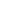 Countersign of Head of institute